Министерство профессионального образования, подготовки и расстановки кадров Республики Саха (Якутия)Государственное бюджетное профессиональное образовательное учреждение Республики Саха (Якутия) «Якутский коммунально-строительный техникум»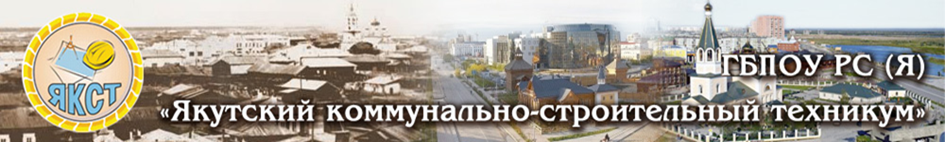 КОНКУРСинновационных проектов по созданию и развитию профессионально-образовательных кластеров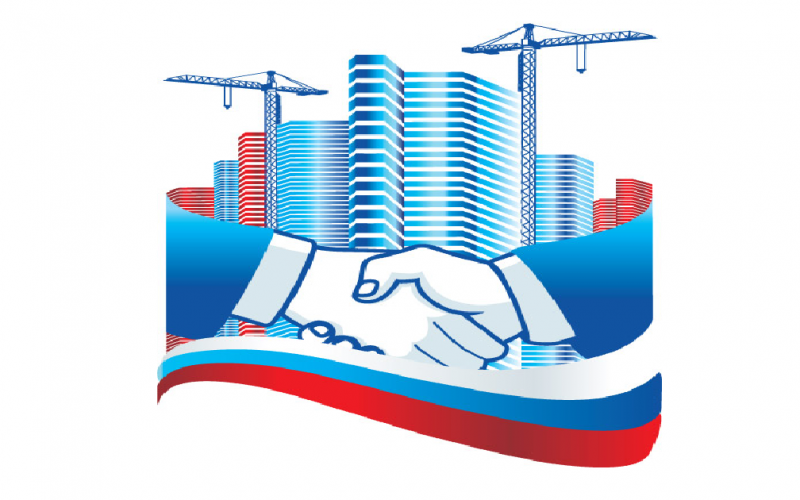 г. Якутск, 2015 годСОДЕРЖАНИЕАннотация……………………………………………………………………………… 2Раздел 1. Общие сведения о профессиональной образовательной организацииСведения о профессиональной организации………………………………………………… 3Кадровое обеспечение образовательного процесса………………………………………….. 4Сведения о взаимодействии с социальными партнерами…………………………………..  5Объем привлеченных финансовых средств…………………………………………………..  9Анализ текущего состояния образовательной деятельности………………………………..  9Использование современных образовательных технологий……………………………….. 18Сведения о трудоустройстве выпускников ……………………………………………………20Опыт участия обучающихся в конкурсах профессионального мастерства, в том числе  WorldSkills ……………………………………………………………………………………… 22Раздел 2. Строительный профессионально-образовательный кластер2.1 Состав совета строительного профессионально-образовательного кластера Республики Саха (Якутия)……………………………………………………………………………………………… 232.2 Инновационный проект «Создание и деятельность профессионально-образовательного кластера как механизм обеспечения качества и развития среднего профессионального образования»…………………………………………………………………………………………..242.2.1 Модель строительного профессионально-образовательного кластера Республики Саха (Якутия)………………………………………………………………………………….. 272.2.2 Стратегические направления  строительного профессионально-образовательного кластера (СПОК)………………………………………………………………………………. 282.2.3  План мероприятий (дорожная карта)………………………………………………… 292.2.4  Ожидаемые  результаты  проекта………………………………………………………312.3 Положение о строительном профессионально-образовательном кластере Республики Саха (Якутия)………………………………………………………………………………………… ……322.4 Соглашение о создании строительного профессионально-образовательного кластера……352.5 Материально-техническая база техникума (приложение 1)2.6 Совместная работа с работодателями (приложение 1)Раздел 1: Общие сведения о профессиональной образовательной организацииСведения о профессиональной организацииКадровое обеспечение образовательного процессаОбразовательный процесс в ГБПОУ РС (Я) «Якутский коммунально-строительный техникум» осуществляют 41 преподаватель, из них с высшим профессиональным образованием – 37 чел. (90%), со средним профессиональным образованием – 4 чел. (10%). Средний возраст педагогических работников – 46 лет. 61% педагогических работников имеют квалификационные категории, из них 49% высшую квалификационную категорию, 12% - первую квалификационную категорию, 12% - соответствие занимаемой должности.Награждения государственными и ведомственными награды 1.3 Сведения о взаимодействии с социальными партнерамиНаличие договоров с работодателями, бизнес - партнерами1.4  Объем привлеченных финансовых средств1.5 Анализ  состояния образовательной деятельности:Анализ учебной деятельности за 3 уч.гг.  (очная форма обучения)Заочная форма обученияСравнительный анализ успеваемости, качества за 3 уч.гг (очное отделение).Сравнительный анализ успеваемости и качества за 3 уч.(заочное отделение).Сравнительный анализ состояния контингента за последние 3 уч.гг (очное отделение)Сравнительный анализ состояния контингентаза последние 3 уч.гг (заочное отделение)Сравнительный анализ отличников и хорошистов за 3 уч.ггАнализ выпуска студентов очного отделения за 3 уч.ггАнализ выпуска студентов заочного отделения  за 3 уч.ггСравнительный анализ успеваемости, качества защитыдипломных проектов студентов очного отделенияСравнительный анализ успеваемости, качества защитыдипломных проектов студентов заочного отделенияДостижения образовательной организации за последние 2 года1.5  Использование современных образовательных технологий, интерактивных электронных форм обучения, дистанционных образовательных технологий, дуальное и модульное обучениеГлавными задачами учебно-воспитательного процесса является обеспечение глубоких и прочных знаний, формирование устойчивых профессиональных умений и навыков будущих специалистов технического профиля, конкурентоспособных на рынке труда.Особое значение отводится на инновационную деятельность преподавателей, направленную на внедрение новых педагогических технологий с целью повышения качества обучения.В техникуме функционирует электронная библиотечная система, где охват студентов составляет 80%.  Сведения о трудоустройстве выпускников Служба содействия по трудоустройству выпускников техникума совместно с кураторами  выпускных групп проводит работу по анализу трудоустройства выпускников и их профессионального роста.Совместное сотрудничество с предприятиями разных уровней позволяет обеспечить выпускникам  не только трудоустройство, но и прохождение  учебной и производственной практики,  выполнение практически направленных  курсовых проектов. В техникуме  разработаны  брошюры, памятки и пособия по вопросам трудоустройства. Выпуск 2014 года ГБПОУ РС(Я) «ЯКСТ»  составил 43 человек (очное отделение). Трудоустройство в 2014 году составило 74,4 %, трудоустроились по специальности - 67%, были призваны на службу в Вооруженные силы РФ - 9 %, предоставлено свободное трудоустройство - 5% , 19 % выпускников продолжили обучение в ВУЗах.Среди выпускников 2013 года продолжают работать на прежнем месте 83%, сменили место работы – 17 %.	Техникум имеет более 60 договоров о взаимном сотрудничестве, о прохождении учащимися и студентами учебной, производственной, преддипломной практики с различными предприятиями, организациями, министерствами и их ведомствами города Якутска и районов Республики Саха (Якутия) по различным направлениям взаимодействия. Среди них: взаимное сотрудничество в сфере развития материально-технической базы техникума, трудоустройства выпускников техникума, стажировки, предоставлении  новых оборудований, программных продуктов для обеспечения учебного процесса.Анализ трудоустройства выпускников  техникума за 2010 – 2014уч.гг.Общее трудоустройство выпускниковОбщее трудоустройство выпускниковЗанятость выпускников1.9 Опыт участия обучающихся в конкурсах профессионального мастерства, в том числе  WorldSkills  ****************************************************************************Раздел 2.  Строительный профессионально-образовательный кластер2.1 Состав совета строительного профессионально-образовательного кластера Республики Саха (Якутия)Габышев Айхал Иванович – председатель, генеральный директор НП СРО «Союз строителей Якутии»Калинина Светана Валерьевна – член совета, директор ГБПОУ РС(Я) «Якутский коммунально-строительный техникум» ресурсный центр Национального объединения строителей РоссииЖирков Ньургустан Михайлович –директор  Намского техникумаТрифонов В.С. –член совета, директор   ГАПОУ РС(Я)  «Ресурсный центр  развития профессионального образования»Подмазкова Ирина Юрьевна- член совета, директор ГАПОУ РС(Я) «Южно-Якутский технологический колледж»Никифоров Иван Прокопьевич –член совета, директор ГБПОУ РС(Я) «Маарский техникум»Стрекаловский Андрей Васильевич – член совета, директор ГБПОУ РС(Я) «Усть-Алданский техникум»2.2  ИННОВАЦИОННЫЙ  ПРОЕКТ«Создание и деятельность профессионально-образовательного кластера как механизм обеспечения качества и развития среднего профессионального образования»Актуальность проекта:Внедрение механизмов кластерного взаимодействия позволит предотвратить риски потери конкурентоспособности выпускниками системы профессионального образования и снижения качества подготовки специалистов, оптимизировать финансирование  инновационно-образовательной деятельности многоуровневого профессионального образовании,  использование ресурсов работодателя, внедрение дуального образованияЦели проекта:Внедрение модели (организационные, правовые, финансово-экономические условия)  строительного профессионально - образовательного кластера, реализующего инновационные механизмы кооперации среднего профессионального образования с образовательными учреждениями различных уровней, работодателями, научными организациями и бизнес сообществами, обеспечение высоких темпов экономического развития участников кластера в условиях реализации основных принципов государственно-частного партнерства;Обеспечение эффективности и качества подготовки  квалифицированных кадров в стратегии развития  системы подготовки рабочих кадров и формирования прикладных квалификаций в Российской Федерации на период до 2020 года;Реализации концепции дуального образования  в рамках модели «ШКОЛА– СПО – ПРЕДПРИЯТИЕ» в условиях кластерного взаимодействия;Повышение конкурентоспособности и экономического потенциала участников кластера за счет эффективного взаимодействия, связанного с их участием в подготовке специалистов; Основные задачи:Формирование содержания востребованных (в том числе на среднесрочную перспективу) профессиональных навыков, компетенций и квалификаций – матрицы компетенций и карты формирования компетенций.Разработка и согласование основных образовательных программ (ОПОП), учебных профилей, модулей, дополнительных программ. Формирование требований к содержанию и условиям обучения в соответствии с требованиями работодателей к квалификации и компетенциям работников по различным квалификационным уровням.Взаимодействие в организации и обеспечении повышения квалификации педагогических работников образовательных учреждений, путем определения предприятий, как стажировочных площадок, организации и проведения курсов повышения квалификации, профессиональной переподготовки кадров.Разработка порядка проведения оценочных процедур для организации работы по проведению независимой оценки качества образования и (или) квалификации работающих кадров.Проведение независимой оценки и сертификации профессиональных квалификаций выпускников, организаций,  образовательных программ или  работающих кадров.Проведение сопоставительных процедур для определения качества работы и результатов деятельности профессиональных образовательных организаций, формирование рейтингов.Определение потребности предприятий строительства, жилищно-коммунального хозяйства в рабочих кадрах, специалистах, повышении квалификации работающих кадров.Законодательные инициативы в сфере образования,  строительства и жилищно-коммунального хозяйства.Укрепление и расширение практико-ориентированной учебно-производственной деятельности.Развитие дуального образованияСовместное использование оборудования и материально-технической базы участников строительного профессионально-образовательного кластера; Оптимизация финансирования инновационной деятельности в условиях кластерного взаимодействия.Гипотеза проекта: социальное партнерство в условиях профессионально-образовательного кластера будет эффективным, если:образовательные программы создаются с учетом требований профессиональных стандартов, разработанных представителями строительной отрасли;коллективы учебных заведений и предприятий взаимодействуют на основе принципа корпоративности.Ключевая особенность:Впервые в  системе  среднего профессионального образования Республики Саха (Якутия) в 2014 г.  созданы профессионально- образовательные кластеры, в целях системного и компетентного регулирования деятельности  связей образовательных учреждений разных типов и уровней, научных и производственных организаций и бизнес  сообществ. Основная часть:На современном этапе развития экономики одним из основных условий возможности существования, развития и прибыльной работы предприятий на рынке является вопрос обеспечения предприятия квалифицированными, компетентными трудовыми ресурсами. За последние 20 лет российское образование претерпело обширное и достаточно глубокое реформирование, что связано с переходом к рыночной экономике, структурными изменениями в обществе. Последнее десятилетие показало, что  российские кадры в целом не конкурентоспособны на мировом рынке труда. Основными процессами для проведения (осуществления) модернизации и совершенствования системы профессионального образования являются:глобализация экономики, приводящая к формированию процессов международного распределения труда и возникновению потребности 
в международный стандартах квалификаций на национальном и региональном уровнях инновации и развитие новых технологий, приводящих к быстрым изменениям в промышленном производстве, экономике и социальной сфере, в том числе повышение экологических требований к производству (энергосбережение и альтернативные источники энергии, «зеленые технологии» и т.п.) экономические кризисы и угроза безработицы демографическая ситуация и миграция населения; развитие корпоративных систем подготовки кадров  Стратегическая задача профессионального образования – инновационное развитие для формирования интеллектуального потенциала во всех регионах России.  Перед  учреждениями профессионального образования  поставлены следующие стратегические задачи:обеспечение качественной и эффективной подготовки квалифицированных  рабочих (служащих) и специалистов среднего звена в соответствии с потребностями экономики и общества; модернизация управления профессиональным образованием;обеспечение гибкого реагирования на социально-экономические изменения;представление широких возможностей для различных слоев и групп населения в приобретении необходимых навыков и прикладных квалификаций на протяжении всей трудовой  деятельности.	Для реализации  и обеспечения эффективности и качества подготовки  квалифицированных кадров в стратегии развития  системы подготовки рабочих кадров и формирования прикладных квалификаций в Российской Федерации на период до 2020 года  поставлены (определены)  следующие задачи:формирование механизмов и инфраструктуры гибкой настройки региональных систем профессионального образования на изменяющиеся потребности рынка труда в количестве и качестве рабочей силы;приведение содержания и технологий профессионального образования и профессионального обучения в соответствие с актуальными и перспективными потребностями рынка труда и профессиональными стандартами;формирование системы методического обеспечения подготовки рабочих кадров и специалистов среднего звена;создание условий для формирования системы оценки качества профессионального образования и профессионального обучения на основе принципов открытости, прозрачности и общественно-профессионального участия.Образовательное учреждение среднего профессионального образования в современной ситуации испытывает следующие трудности:снижение престижности технического образования среди абитуриентов СПО, несмотря на  дефицит специалистов на рынке труда;требование федерального образовательного стандарта третьего поколения по обязательному привлечению работодателей в образовательный процесс;пассивная позиция работодателей в вопросе участия в образовательном процессе даже при явном дефиците работников;повышение требований к материально-технической базе подготовки специалистов при остаточном принципе финансирования среднего профессионального образования по сравнению с другими ступенями, как общего, так и профессионального образования.Обозначенные проблемы делают актуальным создание профессионально-образовательного кластера строительного направления подготовки в системе среднего профессионального образования.Создание профессионально-образовательных кластеров в Республике Саха (Якутия) является одной из форм  осуществления гибкой настройки системы профессионального образования на изменяющиеся потребности  рынка труда в количестве и качестве рабочей силы. Создание кластера  имеет определенную инвестиционную привлекательность для образовательных учреждений профессионального образования и профессионального обучения,  формирует новую образовательную инфраструктуру подготовки квалифицированных кадров, направленную на повышение эффективности использования имеющихся ресурсов системы профессионального образования республики и  реального сектора экономики, что в свою очередь позволяет сделать реальные шаги к реализации дуальных форм обучения.Строительный профессионально-образовательный кластер Республики Саха (Якутия) представляет собой общественную организацию объединяющую: образовательные учреждения среднего профессионального образования, представителей работодателей (реальный сектор экономики), представителей  органов исполнительной власти.2. Практическая часть:2.1  Реализованные задачи проекта:Подписано Соглашение  о создании строительного профессионально-образовательного кластера ( 7.10.2014 г.)Подписано Соглашение с Министерством ЖКХиЭ РС(Я) о взаимодействии в области подготовки специалистов и кадров ( 23.06.2014 г.)Разработано Положение о строительном профессионально-образовательном кластере Республики Саха (Якутия)Проведено 2 заседания с целью принятия стратегических направлений  планов СПОК,  ознакомления  алгоритмами создания строительного профессионально-образовательного кластера;Утвержден план мероприятий экспериментальной работы строительного профессионально-образовательного кластера РС(Я)  на 2014 – 2016 гг.Определены стратегические направления деятельности кластераПриняли участие в общем собрании НПСО «Союз строителей Якутии» ) апрель 2015 г.)Проведена совместная работа с Министерством ЖКХ и Э  РС(Я)                      (профессиональный день для студентов, тематические педсоветы, семинары для студентов и др.)Ведется подготовительная работа к общему совещанию СПОКПриняли участие в повышение квалификации сотрудников ПОО, заинтересованных в создании профессионально - образовательных кластеров по теме: «Обмен региональным опытом развития моделей управления и модернизации образовательных систем.» (апрель 2015 г.,  г. Москва).Отраслевой кластер: совокупность  профессиональных учебных заведений, предприятий и организаций одного профиля (строительного)2.2 Модель строительного профессионально-образовательного кластераРеспублики Саха (Якутия)Необходимые условия СПОК ( по концепции М. Войнаренко)СТРАТЕГИЧЕСКИЕ НАПРАВЛЕНИЯРазработка требований к профессиональным стандартам, навыкам и компетенциям с учетом региональных особенностей, участие в общественных обсуждениях на сайте.В рамках внедрения ФГОС -3+- необходимость участия работодателей в разработке учебных планов, основных профессиональных образовательных программ, согласование – координация, предложение ведущих предприятий, сетевые формы обучения, дуальное обучение.Трудоустройство выпускников, производственные практики – обеспечение взаимодействия и координация деятельности работодатели - образовательные учрежденияСертификация профессиональной квалификации выпускниковПодготовка независимых экспертов из числа работодателей, представителей министерств, общественных организаций.Внедрение и развитие дуальной формы обучения.ПЛАН ПРОЕКТА (дорожная карта) строительного профессионально-образовательного кластера Республики Саха (Якутия)  Ожидаемые  результаты  проекта:Взаимодействие работодателей с учебными заведениями в разработке учебных планов, основных профессиональных образовательных программРазвитие и улучшение содержания образовательных программ в соответствии с запросами работодателей, потребности отраслиВлияние работодателей на процессе подготовки специалистовФормирование заказов на подготовку строительных специальностейПовышение конкурентноспособности выпускников на рынке трудаВыбор работодателями выпускников, владеющих знаниями, умениями, навыками, профессиональными компетенциями необходимыми в строительном производстве Создание инновационной образовательной сети между образовательными учреждениями и работодателями на основе открытого партнерства между обучающимися и выпускниками СПО – образовательным учреждением – работодателей- Департаментом труда и занятости населения и другими структурамиПовышение требований к материально-технической базе  подготовки специалистовАктивная позиция работодателей в вопросе участия в образовательном процессеВыполнение требований ФГОС3+ по обязательному привитию работодателей в образовательный процессПовышение престижа технического образования среди абитуриентов СПОПривлечение преподавателей –производственников в процесс преподавания профессиональных модулей, междисциплинарных курсовВведение новых технологий и методов обучения в образовательный процесс, включая практико-ориентированное, модульное, личностно-ориентированное, их гибкое сочетание в образовательном процессеВнедрение пакета  нормативно-правовых документов, обеспечивающих деятельность профессионально-образовательного кластера.Таким образом, создание и развитие  профессионально- образовательного кластера как формы интеграции образования и производства в учреждении СПО способствует  достижению его основной цели - подготовке квалифицированного специалиста соответствующего уровня и профиля, а именно строительного направления, конкурентоспособного на рынке труда, свободно владеющего своей профессией и ориентированного в смежных областях деятельности, способного к эффективной работе по специальности на уровне мировых стандартов.Разработанная модель строительного профессионально- образовательного кластера не только способствует совершенствованию организации учебного процесса, коррекции и обновлению содержания образовательных программ, но и увеличивает интенсивность взаимодействия  ПОО строительного профессионально-образовательного кластера  с руководителями базовых предприятий (НП СО «Союз строителей Якутии», Министерство ЖКХ и Э РС(Я)), куда в дальнейшем будет трудоустраиваться большая часть выпускников, а также способствует повышению компетентности выпускаемых специалистов.ПОЛОЖЕНИЕо строительном профессионально-образовательном кластере Республики Саха (Якутия)Общие положения Настоящее положение разработано в соответствии с Федеральным законом Российской Федерации от 29 декабря 2012 г. N 273-ФЗ «Об образовании в Российской Федерации»,  Посланием Президента Республики Саха (Якутии) Государственному Собранию (Ил Тумэн) от 04 октября 2013 года.Строительный профессионально-образовательный кластер Республики Саха (Якутия) (далее - СПОК РС(Я)) является добровольным объединением юридических лиц Республики Саха (Якутия). СПОК РС(Я) является общественной организацией созданной для содействия ее членам в достижении целей, предусмотренных настоящим Положением. В деятельности СПОК РС (Я) могут принимать участие юридические лица и (или) граждане других стран.СПОК РС(Я) представляет собой единую функционально взаимосвязанную совокупность образовательных учреждений, предприятий, министерств и ведомств и научно-исследовательских организаций в соответствии с принципами частно-государственного партнерства, скоординированная деятельность которых обеспечивает повышение качества образования, эффективности использования трудовых ресурсов путем совершенствования форм и методов обучения кадров в соответствии с потребностями работодателей в сфере строительства , жилищно-коммунального хозяйства и энергетики Республики Саха (Якутия).Задачи строительного профессионально-образовательного кластера Республики Саха (Якутия) Основными задачами профессионально-образовательного кластера являются:Формирование содержания востребованных (в том числе на среднесрочную перспективу) профессиональных навыков, компетенций и квалификаций – матрицы компетенций и карты формирования компетенций.Разработка и согласование основных образовательных программ (ОПОП), учебных профилей, модулей, дополнительных программ. Формирование требований к содержанию и условиям обучения в соответствии с требованиями работодателей к квалификации и компетенциям работников по различным квалификационным уровням.Взаимодействие в организации и обеспечении повышения квалификации педагогических работников образовательных учреждений, путем определения предприятий, как стажировочных площадок, организации и проведения курсов повышения квалификации, профессиональной переподготовки кадров.Разработка порядка проведения оценочных процедур для организации работы по проведению независимой оценки качества образования и (или) квалификации работающих кадров.Проведение независимой оценки и сертификации профессиональных квалификаций выпускников, организаций,  образовательных программ или  работающих кадров.Проведение сопоставительных процедур для определения качества работы и результатов деятельности профессиональных образовательных организаций, формирование рейтингов.Определение потребности предприятий строительства, жилищно-коммунального хозяйства в рабочих кадрах, специалистах, повышении квалификации работающих кадров.Законодательные инициативы в сфере образования,  строительства и жилищно-коммунального хозяйства.Укрепление и расширение практико-ориентированной учебно-производственной деятельности.3.  Состав  строительного профессионально-образовательного кластера 3.1.   Структура СПОК РС (Я):Совет СПОК  РС(Я):головное предприятие, головное профессиональное образовательное учреждение, члены совета – представители министерств и ведомств, образовательные учреждения, предприятия- работодатели.Участники СПОК РС (Я):отраслевые предприятия  и  субъекты малого бизнеса;научно-исследовательские организации;обучающиеся и выпускники средних общеобразовательных организаций;студенты и выпускники средних профессиональных образовательных учреждений;многофункциональные центры прикладных квалификаций, ресурсные центры.Состав совета определяется соглашением о создании строительного профессионально – образовательного  кластера сроком на 5 (пять) лет.  Состав следующего периода определяется решениемЧисленный состав определяется советом  на заседании путем голосования.3.2.   Основными целями и задачами Совета СПОК РС(Я) являются:3.2.1. Целью Совета СПОК РС(Я) является  стратегическое руководство деятельностью кластера.3.2.2. Задачами Совета СПОК РС(Я) являются:определение стратегии развития и деятельности профессионально-образовательного кластера;определение ключевых направлений развития и взаимодействия участников СПОК РС(Я);стратегическое планирование, утверждение краткосрочных и среднесрочных планов деятельности СПОК РС(Я).4. Полномочия Совета строительного профессионально-образовательного кластера  Республики Саха (Якутия)4.1.  Разрабатывать комплекс мер, направленных на содействие трудоустройству молодых специалистов;4.2. Разрабатывать предложения по совершенствованию нормативной базы системы непрерывного образования;4.3. Разрабатывать и реализовывать инновационные образовательные модули, учебные программы в системе повышения квалификации и профессиональной переподготовки специалистов;4.4. Содействовать организации конкурсов профессионального мастерства, иных интеллектуальных и творческих конкурсов, направленных на поддержку обучающихся в учреждениях среднего профессионального образования;4.5. Содействовать привлечению финансовых средств для развития СПОК РС(Я);4.6. Содействовать в строительстве объектов учебного, научного и социально-бытового назначения, приобретении оборудования, материалов, средств вычислительной и организационной техники, необходимых для организации учебного процесса и проведения научных исследований;4.7. Оказывать широкую общественную поддержку деятельности СПОК РС(Я), пропагандировать результаты его научной, практической и иной общественно-полезной деятельности;4.8. Координировать и планировать совместную деятельность участников СПОК РС(Я), осуществлять контроль деятельности  и результатов выполнения плановых мероприятий.Наименование профессиональной образовательной организацииГосударственное бюджетное профессиональное образовательное учреждение Республики Саха (Якутия) «Якутский коммунально-строительный техникум»(ГБПОУ РС(Я) «ЯКСТ»)Ресурсный центр национального объединения строителей России по подготовке рабочих кадров для отраслиАдрес осуществления образовательной деятельностиГосударственное бюджетное профессиональное образовательное учреждение «Якутский коммунально-строительный техникум»Телефон, Е-mail, Сайт8 (4112) - 47-42-31Е-mail  - kst_yakutsk@mail.ruСайт - yakst.ykt.ruФ.И.О. руководителяКалинина Светлана ВалерьевнаФ.И.О заместителейШовкань Георгий Владимирович, зам. директора по УРСеменова Саргылана Алесеевна, зам. директора по ВРФаркова Марина Валерьевна, зам. директора по АХЧКраснова Наталья Николаевна, гл. бухгалтерБанковские реквизитыГБПОУ РС(Я) «Якутский коммунально-строительный техникум»677004 г. Якутск, ул. Очиченко,6ИНН 1435156492КПП 143501001ОГРН 1051402042295Р/С 40601810100003000001  л/с 20076035200ГРКЦ НБ Респ. Саха (Якутия) Банка России г. ЯкутскБИК 049805001Лицензия на право ведения образовательной деятельности (серия и №, регистрационный номер, наименование органа, выдавшего лицензию, дата выдачи, срок действия) с выпиской о соответствующей программе из приложенияСерия 14 Л 01 №00000068 0342 от 25 сентября 2014 г. Министерство образования РС(Я)Количество человек% от общего количества педагоговВсего педагогических работников41100%Образовательный цензОбразовательный цензОбразовательный цензвысшее профессиональное образование3790 %среднее профессиональное образование410 %начальное профессиональное образование--Квалификационная категорияКвалификационная категорияКвалификационная категориявысшая квалификационная категория2049 %первая квалификационная категория512 %соответствие512 %Прошли курсы повышения квалификации (общее количество за последние 2 года)4093 %Экспертов WorldSkillsЭкспертов WorldSkillsЭкспертов WorldSkillsрегиональных14 %национальных14 %континентальныхчемпионатов мирап/нНаименованиеФ.И.О.Номера договоров, дата1ОАО АК «Якутскэнерго» Якутское ТЭЦДиректор Андриевский Вадим ВасильевичДоговор № б/н от 15.02.14 г.2ОАО «ДСК-Проект»Директор Антипина Татьяна СергеевнаДоговор № б/н от 7.07.14 г. на 3 года3ООО «Старк Строй»Харсиев Абдурахман АбдурахмановичДоговор № б/н от 7.07.14 г. на 3 года4ООО «Норд Стандарт»Директор Федоров Михаил ПрокопьевичДоговор № б/н 7.07.14 г. на 3 года5ООО ПКБ «Теплостройпроект»Директор Толстякова Лена ВячеславовнаДоговор № б/н от 7.07.14 г. на 3 года6ОАО «ДСК»Ген. директор Мельников Константин АртуровичДоговор № б/н от  03.04.12 г.Договор № б/н от 01.11.2012 г. на 3 года7ООО «Дьулус»Директор Курчатова Альбина НиколаевнаДоговор № б/н от 12.12.13г. на 3 года8ООО УК «Бюджетник»Управляющий Никулин Николай ВладимировичДоговор № б/н от 16.10.13 г. на 3 года9МУП «Теплоэнергия»Директор Коробицын Александр ЛеонидовичДоговор № б/н от 11.02.13 г. на 3 года610ООО «Мехдорстрой»Директор Ефимов Сергей ИвановичДоговор № б/н от 27.09.13 г. на 3 года11ООО «Фаворит-96»Директор Рожина Елена ГаврильевнаДоговор № б/н от 20.02.13 г. на 3 года12ООО «ВентСервис»Директор Капитонов Роман ИосифовичДоговор № б/н от 03.04.12 г.  на 3 года13ООО «Мархинская теплоэнергетическая компания»Директор Орлов Алексей АлександровичДоговор  № б/н от 09.02.2013г. на 3 года14Филиалы ГУП ЖКХ РС(Я) в улусахМинистр Ноговицын А.А.Договор № б/н от 08.11.12 г.Договор №  б/н    1.12.2013 г. на 3 года15ООО «ТУСКУЛ»,Директор  Алаков Вячеслав ВалерьевичДоговор № б/н  от 08.04.13г.Договор № б/н  от 14.03.13г.Договор № б/н от 3.07.2014 г. на 3 года16ООО «Ленапроект»Директор Прачев Сергей ВасильевичДоговор № б/н от 21.04.2014 г.17ЗАО «Якутскаргопромтехпроект»Директор Савицкий Петр СтепановичДоговор № б/н от 21.04.2014 г. индивидуальный18ОАО «Алмазы Анабара»Директор Евсеев Матвей НиколаевичДоговор № б/н от 21.04.2014 г. индивидуальный19Филиал Нюрбинского района ГУП ЖКХ РС(Я)Директор Тихонов Алексей СтепановичДоговор № б/н от 10.01.2014 г. индивидуальный20ООО «КИНГ-95»Директор Варжапетян Соса ВардчесовичДоговор № б/н от 21.04.2014 г. индивидуальный21ООО СК «Северный дом»Директор Ефимов Яков АнаньевичДоговор № б/н от 21.04.2014 г. индивидуальный22ООО СУ-98Директор Поисеев Дмитрий НиколаевичДоговор № б/н от 21.04.2014 г. индивидуальный23ООО Майа-ПроектДиректор Петров Родион РодионовичДоговор № б/н от 21.04.2014 г. индивидуальный24ООО «Энерго-Ресурс»Директор Палкин Виктор АнатольевичДоговор № б/н от 21.04.2014 г. индивидуальный25Амгинский филиал ГУП ЖКХ РС(Я)Директор Нестеров Анатолий СеменовичДоговор № б/н от 14.02.2014 г. индивидуальный26ООО «Газпромпроект»Директор Роговский Феликс АпобольвичДоговор № б/н от 21.04.2014 г. индивидуальный27ООО ПМК «Намгазстрой»Ген.директор Федоров Анатолий АнисимовичДоговор № б/н от 21.04.2014 г. индивидуальный28ООО «Стройсервис»Дирекор Шамаев Василий ПавловичДоговор № б/н от 21.04.2014 г. индивидуальный29ТСЖ «МЖК»Директор Сняев ВикторовичДоговор № б/н от 7.07.2014 г. индивидуальный30ООО НПП «Теплоникс»Ген.директор Тарский Готгорий СергеевичДоговор № б/н от 21.04.2014 г. индивидуальный31ГУП ЖКХ РС(Я) филиал Вилюйского р-наИ.о. Директор Петров Семен НиколаевичДоговор № б/н от 14.02.2014 г. индивидуальный32ОАО «Намкоммунтеплоэнерго»Ген.директор Игнатьев Николай ВасильевичДоговор № б/н от 10.01.2014 г. индивидуальный33Филиал Вилюйского района ГУП ЖКХ РС(Я)Архангельский Андрей НиколаевичДоговор № б/н от 10.01.2014 г. индивидуальный34ГКУ РС(Я) Нюрбинское управление социальной защиты населения и трудаРуководитель Уларова Анна МихайловнаДоговор № б/н от 10.01.2014 г. индивидуальный35Кобяйский филиал ГУП ЖКХ РС(Я)Директор Бабичук Валерий ГеоргиевичДоговор № б/н от 14.02.2014 г. индивидуальный36МУП «Жилкомсервис»Директор Захаров Иван ИвановичДоговор № б/н от 14.02.2014 г. индивидуальный37ООО «Экспертный центр» «ИНДЕКС»Директор Будилов Дмитрий ВалерьевичДоговор № б/н от 10.01.2014 г. индивидуальный38ООО «Газсантехсервис»Ген.директор Баишев Александр АнатолевичДоговор № б/н от 10.01.2014 г. индивидуальный39ООО НПО «СтроиКонсалтинг»Директор Будилов Дмитрий ВалерьевичДоговор № б/н от 10.01.2014 г. индивидуальный40ООО «ЭрчимСтрой»Директор Федоров Афанасий АфанасьевичДоговор № б/н от 10.01.2014 г. индивидуальный41Хангаласский район филиал ГУП ЖКХ РС(Я)Директор Захаров Андрей СтепановичДоговор № б/н от 18.02.14 г. индивидуальный42ООО «Газтеплострой»Директор Ключников Сергей ДмитриевичДоговор № б/н от 10.01.2014 г.43ГКУ РС(Я) «Дрсо ЖКХ и Э»Директор Налу Петр ДмитриевичДоговор № б/н от 7.07.14 г. на 3 года44УГРС ОАО «Сахатранснефтегаз»Директор Попов Алексей ВасильевичДоговор № б/н от 7.07.14 г. на 3 года45ООО «ЭРДЭМ»Директор Шабаев Леонид АлександровичДоговор № б/н от 7.07.14 г. на 3 года46ООО «Дирекция строительства «Хангаласский Газстрой»»Директор Прачев Сергей ВасильевичДоговор № б/н от 7.07.14 г. на 3 года47ОАО ПО «Якутцемент»Директор Мамедов Алиш Забид ОглыДоговор № б/н от 7.07.14 г. на 3 года48ИП Подкаменный В.А.Директор Подкаменный Виктор АлександровичДоговор № б/н от 15.02.14 г.49ООО «Якуттеплогаз»Директор Ключников Сергей ДмитриевичДоговор № б/н от 7.07.14 г. на 3 года50Филиал участок Заречный ГУП ЖКХ РС(Я)Директор Софронеев Николай ПетровичДоговор № б/н от 10.01.2014 г. индивидуальный51Хангаласский ЭГУ УГРС ОАО «Сахатранснефтегаз»Директор Никитинский Сергей ГаврильвичДоговор № б/н от 10.01.2014 г. индивидуальный52ООО ПБ «Горпроект»Директор Максимов Александр АльбертовичДоговор № б/н от 7.07.14 г. на 3 года53ООО «Строймега»Директор Измайлов Осман ИсаевичДоговор № б/н от 7.07.14 г. на 3 года54ООО «Стройтрейд»Директор Алыев Эргис ИсмаиловичДоговор № б/н от 7.07.14 г. на 3 года55ООО «Газтепломонтаж»Афонский Вячеслав Договор № б/н от 01.10.13 г. на 3 годаНаименование организации работодателя, бизнес -партнера2013 г.2014 г.Наличие спонсорского пакета (объем финансовых средств)НПСО «Союз строителей Якутии»20 00024 000Призы победителям конкурса профмастерства, участникам конкурса «Неделя специальности» - 20131 место2  местоНПСО «Союз строителей Якутии»9 000Спонсорская помощь учебной мастерской «Облицовщик –плиточник» в рамках конкурса профмастерстваООО «Адгезия»ООО «СЭТЭ»72 000Именные стипендии лучшим студентам:Хорунова Татьяна ЭГО-13Давлетов Артем МОСР-13Слепцов Станислав-ТИТО-12ООО «ЯКУТСКОЕ»Янов Александр Владимирович40 0003 000Подарок выпускника техникума- экран для проектора и кронштейн для проектора- кабельНП СО «Союз Молодых строителей России в РС(Я)» 5 000 2 500Призы  участникам конкурса «Неделя специальности» - 20141 место –Кулакова Елена СиЭЗ-122  место – Константинов Максим МОСР-14МУП «Теплоэнергия» 10 000Призы участникам конкурса «Неделя специальности» - 2014ОАО АК «Якутскэнерго» Якутское ТЭЦ 10 000Призы участникам конкурса «Неделя специальности» - 2014Спонсорская помощь магазин «СтройДвор»20 000В виде битой плитки и сухих смесейСпонсорская помощь магазин «Керамомарацци»10 00020 000В виде битой плитки и сухих смесейАдминистрация мэрии г. Якутска1 500 000Грант проект конкурса «Строительство спортивной площадки»135 000 руб. 1 610 500 руб.Общая суммаОбщая суммаОбщая сумма1 745 500 руб.СпециальностьКоличество группКонтингент студентовКонтингент студентовТеоретическое обучениеТеоретическое обучениеТеоретическое обучениеТеоретическое обучениеТеоретическое обучениеПрактикаПрактикаПрактикаПрактикаСпециальностьКоличество группНа  01.10На 30.06Количество аттестованных% успеваемостиКоличество отличниковКоличество хорошистов% качестваКоличество аттестованныхКоличество успевающих% успеваемости% качестваСтроительство и эксплуатация зданий и сооружений357575494,77928,11111100,0100,0Монтаж и эксплуатация оборудования и систем газоснабжения239373697,321237,81414100,0100,0Теплоснабжение и теплотехническое оборудование240333193,911754,6Монтаж и эксплуатация внутренних сантехнических устройств, кондиционирования воздуха и вентиляция 1866100,01133,366100,0100,0Мастер отделочных строительных работ1251414100,01542,91414100,0100,0за 2014-2015 г.г.920516515996,4147252,15151100,0100,0за 2013-2014 г.г.916914714195,9124438,14545100,0100,0за 2012-2013 г.г.917413112897,723730,2646498,490,6СпециальностьКоличество группКонтингент студентовКонтингент студентовТеоретическое обучениеТеоретическое обучениеТеоретическое обучениеТеоретическое обучениеТеоретическое обучениевыпусквыпусквыпусквыпускСпециальностьКоличество группНа  01.10На 30.06Количество аттестованных% успеваемостиКоличество отличниковКоличество хорошистов% качестваПолучилиПолучилиПолучили% получения дипломовСпециальностьКоличество группНа  01.10На 30.06Количество аттестованных% успеваемостиКоличество отличниковКоличество хорошистов% качестваДипломировалось всегоДиплом с отличиемСправка% получения дипломовСтроительство и эксплуатация зданий и сооружений3636666100,0144386,4131100,0Монтаж и эксплуатация оборудования и систем газоснабжения489736791,893362,716-100,0Теплоснабжение и теплотехническое оборудование371797696,272643,4233100,0Монтаж и эксплуатация внутренних сантехнических устройств, кондиционирования воздуха и вентиляция242393994,972381,1Строительство и эксплуатация городских путей сообщения245383894,741344,7Право и организация социального обеспечения2193232100,061978,1221100,0за 2014-2015 г.г.1632932931896,75216666,3за 2013-2014 г.г.1633032731496,04715762,4745100,0за 2012-2013 г.г.1635332329592,52411552,6748-100,0П/ННАИМЕНОВАНИЕУчастие и результативность2013-2014 уч.гг2013-2014 уч.гг2013-2014 уч.гг1.Грант Президента РС(Я):Преподаватели УД, ПМ- Чиркова Е.П., Осипова Г.Г.Студенты: Зодбоев Вячеслав, Петров Ян, Фокинов Олег, Козлова ОльгаОбладатели Гранта Президента РС(Я)2.Научно-практическая конференция «Шаг в будущую профессию»:Лауреат: Зодбоев ВячеславДипломанты 2 степени: Зодбоев Владислав, Козлова Ольга, Аммосов АлексейПядчин Александр, дипломант 3 степени3.Научно-практическая конференция «НАУКА. ОБРАЗОВАНИЕ. ИСКУССТВО»Левченко Сергей, дипломант 3 степени4Межрегиональная научно-практическая конференция «Дом в котором мы живем», г. ИркутскКозлова Ольга, дипломант5Научно-практическая конференция «Здоровая нация - наше будущее»Козлова Ольга дипломант 2 степениМурзина Аня, Богомазов Дима – поощрительный приз6Республиканская олимпиада по английскому языку Наумов Вячеслав, ст. гр. – 2 местоБорисова Юлия, ст. гр.- 1 место7Интеллектуальный марафон  в  КТ ТИ СВФУ им. М.К. АммосоваРайзеров Виталий – 2 место8Республиканская дистанционная олимпиада по черчениюБорисов Кирилл – 1 место9Региональный чемпионат профессионального мастерства WorldSkills  Russia 2014» в Республике Саха (Якутия)Дмитриев Александр – 3 местоДавлетов Артем – 2 место10Всероссийская интернет-конференция «Инновационные методы психологических работ с населением», организованнойXXI Международной конференцией студентов, аспирантов и молодых ученых «Ломоносов»Шамина Настя – дипломант 2 степени11Республиканская НПК «Организация сетевой формы реализации профессиональных образовательных программ в профессиональных образовательных организациях РС(Я)»Осипова Г.Г. – дипломант 2 степениБугаева Е.Н., дипломант 2 степени12Республиканские соревнования по стрельбе «СКАТ» среди студентов ОУ СПОКоманда ГБОУ РС(Я) «ЯКСТ»- 1 место13Республиканский турнир по «Лазертаг» среди студентов ОУ СПОКоманда ГБОУ РС(Я) «ЯКСТ»- 2 место14Конкурс органов студенческого самоуправления ПОО РС(Я) на лучшую организацию профилактической работы «Территория без наркотиков»ГБОУ РС(Я) «ЯКСТ» - дипломанты15Единовременная денежная выплата Сергееву Александру, студенту 1 курса ЭГО-14Денежное поощрение Главы РС(Я)16Именные стипендии социальных партнеров ООО «Адгезия», ООО «Сэттэ»Хоруновва Татьяна, ЭГО-13, Слепцов Станислав, ТИТО -12Давлетов Артем, МОСР -1317Стипендиаты Президента Российской ФедерацииХорунова Татьяна, ЭГО-13, Слепцов Станислав, ТИТО -12Николаева Наталья, СиЭЗ-132014-2015 уч.гг2014-2015 уч.гг2014-2015 уч.гг1Научно-практическая конференция «Шаг в будущую профессию»Хорунова Татьяна, дипломант 1 степениВасильев Николай, дипломант 3 степени2Республиканская педагогическая научно-практическая конференция «Создание культурно-образовательной среды – первооснова подготовки современного специалиста»Кузьминцева Ю.В., 3 место3Республиканские педчтения «Профессионализм педагога как фактор повышения качества профессионального образования»Иванова М.В., 2 местоБеркутова Т.И., Фаркова М.В., 3 место4Республиканская научно-техническая выставка студентовСтуденты ГБПОУ РС(Я) «ЯКСТ» - 2 место5Республиканская олимпиада по математикеЛаврова Сааскылаана – 3 место6Республиканская заочная олимпиада по математикеРайзеров Виталий – 2 место7Республиканский турнир по интеллектуальной игре «BRAIN –RING» экономической направленностиСтуденты ГБПОУ РС(Я) «ЯКСТ» - 3 место8.Конкурс проектов на грант мэрии г. ЯкутскаЗащита проекта  студентов ГБПОУ РС(Я) «ЯКСТ» «Строительство спортивной площадки»9Всероссийский конкурс технического творчества студентовАммосов Алексей, студент СиЭЗ-12 – дипломант 2 степени10Республиканская олимпиада по риторике среди студентов ОУ СПО по теме: «… Литература  есть сознание народа, цвет и плод его духовной жизни»Щукин Дмитрий, ст 2 курса, гр. СиЭЗ-13 – стал обладателем  Гран -При11Республиканский конкурс на присвоение статуса специализированного центра по компетенции «Облицовщик –плиточникПрошли12Республиканский конкурс многофункциональных центров прикладных квалификацийПрошли13Республиканский конкурс групповых чтецов «Строки, опаленные войной: студенты читают о войне»2 место в командном счете14Республиканская олимпиада по английскому языку в ЯПККулакова Елена 3 место15Республиканский турнир по интеллектуальной игре «Брейн-ринг» экономической направленности3 место в командном счетеЛялин Илья получил16Олимпиада по математике Райзеров Виталий занял 2 место 17Интеллектуальный марафон  в  КТ ТИ СВФУ им. М.К. АммосоваРайзеров Виталий – 2 местоАндросова Виктория – 4 место и поощрительный приз 18Конкурс среди молодых ораторов «Аман ос»: Общественно-информационный еженедельник «Кыым»Васильев Николай, ст. гр. ЭГО-14 Дипломант 3 степени19Республиканская НПК «Здоровое питание-здоровое поколение»Ходина Анна, ст. гр. СТУЗ-14Дипломант 3 степени20Международный творческий форум педагогов дополнительного образования «Учусь. Развиваю. Творю» виртуального института развития образования г. МоскваАпросимова Юлия, ст. гр. ТИТО-13Дипломант 2 степени21Республиканская выставка научно-технического творчества молодежи «От технического творчества к инновациям»в рамках НПК «Шаг в будущую профессию»Дипломанты 2 степени22Заочный республиканский конкурс разработок по профилактике правонарушений и пропаганде здорового образа жизни в профессиональных образовательных организацияхКузьминцева Ю.В., Макаров А.А., дипломанты 3 степениВиды педагогических технологийОписание педагогических технологийФ. И. О. преподавателей применяющих данные технологииСтепень применения (полное использование, использование элементов, адаптация)Личностно-ориентированные технологииОбучение центрировано на студенте, его возможностях и особенностях. Основной акцент на личностно- деятельностный подход в обучении.Чиркова Е.П.Осипова Г.Г.Кузьминцева Ю.В.Хлебников В.Н.Макаров А.А.Кокош В.М.Беркутова Т.И.Кальянова Л.В.Калинина Л.Н.Калинина С.В.Фаркова М.В.Использование отдельных элементов (в зависимости от требований темы, предмета изучения)Проектные и исследовательские технологииЭто совокупность учебно - познавательных приемов и  способов позволяющих решить ту  или иную проблему в результате самостоятельных действий студентов.Осипова Г.Г.Гермогенова С.С.Чиркова Е.П.Суханова Л.Н.Олесова М.С.Полное использование в дипломном и курсовом проектировании.Использование отдельных элементов (в зависимости от требований темы, предмета изучения)Во внеурочной деятельности.Информационно-коммуникативные технологииИспользуются специальные способы, программные и  технические средства, создающие новые возможности передачи информации, восприятия знаний, оценки качества обучения. Технологии позволяют использовать не только  традиционные формы обучения, но и  расширяют возможности в самостоятельной работе студентовОсипова Г.Г.Чиркова Е.П.Олесова М.С.Шилова А.А.Курчатова А.В.Кочагина Т.Н.Семенова С.А.Макаров А.А.Лазарев В.А.Использование отдельных элементов (в зависимости от требований темы, предмета изучения)Дидактические игры.Обучающие игры – форма позволяющая воссоздать и усвоить опыт осуществления предметных действий – это самостоятельная познавательная деятельность студентов (ролевые игры, деловые игры, конкурсы, игровые ситуации).Чиркова Е.П.Осипова Г.Г.Калинина Л.Н.Гермогенова С.С.Кузьминцева Ю.В.Использование отдельных элементов (в зависимости от требований темы, предмета изучения)Технологии проблемного обучения.Технология, в которой знания – предмет самостоятельного или совместного с педагогом поиска. Технологии, стимулирующие интерес и активизирующие, создающие ситуации поиска решения проблемы («мозговой штурм»,  кейс- технология).Осипова Г.Г.Чиркова Е.П.Иванова М.В.Кокош В.М.Использование отдельных элементов (в зависимости от требований темы, предмета изучения)Деятельные технологииАнализ производственных ситуаций, решение ситуационных производственных задач, деловые игры, моделирование профессиональной деятельности, методы активного обучения.Осипова Г.Г.Чиркова Е.П.Иванова М.В.Кокош В.М.Использование отдельных элементовРазвивающие технологииПроблемные лекции, проблемные семинары, учебные дискуссии, поисковые лабораторные,  организация коллективно-мыслительной деятельности в малых группахХлебников В.Н.Макаров А.А.Кузьминцева Ю.В.Использование отдельных элементов (в зависимости от требований темы, предмета изучения)№Наименование2010 г.2011 г.2012 г.2013 г.2014 г.1Кол-во выпускников32384262432Кол-во трудоустроенных27194146323% трудоустройства84,45097,674,274,44% занятости100,0100,0100,0100,0100%№Занятость выпускников2010 г.2011 г.2012 г.2013 г.2014 г.1Кол-во выпускников32384262432Призваны в ряды Вооружённых сил РФ4101843Продолжили обучение14574По уходу за ребёнком 52-ГодвыпускаКоличество выпускников%трудоустройства выпускников% занятости20103284,4%100%20113850,0%100%20124297,6%100%20136274,2%100%20144374,4%100%Наименование конкурсаГодКол-во участниковРезультатКонкурсы WorldSkillsКонкурсы WorldSkillsКонкурсы WorldSkillsКонкурсы WorldSkillsРегиональный конкурс профессионального мастерства WSR201462 место – Давлетов Артем МОСР-134-место – Егоров Николай СиЭЗ-133 место – Дмитриев Александр, ТИТО -12Региональный чемпионат профессионального мастерства WorldSkills2015 1Дмитриев Александр, ТИТО -12Иные конкурсы профессионального мастерстваИные конкурсы профессионального мастерстваИные конкурсы профессионального мастерстваИные конкурсы профессионального мастерстваЯкутский коммунально-строительный техникум - Конкурс «Неделя специальности»201381 место –,Егоров Николай СиЭЗ-13,2 место – Хамхоев Исраил СиЭЗ-12,3 место – Кулакова Елена СиЭЗ-12Якутский коммунально-строительный техникум - Конкурс «Неделя специальности»201451 место – Кулакова Елена,2 место - Константинов Максим МОСР-14,3 место – Емельянов СентябрьМОСР-14№Наименование мероприятий(по этапам экспериментальной работы)Наименование мероприятий(по этапам экспериментальной работы)ИсполнителиСрокиОбъем привлекаемых средствI этап. ОрганизационныйI этап. ОрганизационныйI этап. ОрганизационныйI этап. ОрганизационныйI этап. ОрганизационныйI этап. Организационный1.1Заседания Совета строительного профессионально-образовательного кластера РС(Я)Заседания Совета строительного профессионально-образовательного кластера РС(Я)ГБПОУ РС(Я) «ЯКСТ»НПСО «ССЯ»Сентябрь 2014 г.50 000 рб.1.2Расширенное заседание кластера – ведущие предприятия в сферах строительства и ЖКХ,  профессиональные образовательные учрежденияРасширенное заседание кластера – ведущие предприятия в сферах строительства и ЖКХ,  профессиональные образовательные учрежденияГБПОУ РС(Я) «ЯКСТ»НПСО «ССЯ»МЖКХиЭ РС(Я)Ноябрь 2015 г.50 000 рб.1.3Участие образовательных организаций среднего профессионального образования на общем собрании ССЯУчастие образовательных организаций среднего профессионального образования на общем собрании ССЯНПСО «ССЯ»Апрель 2015 г.50 000 рб.1.4Участие представителей образовательных учреждений на коллегии Министерства жилищно-коммунального хозяйства и энергетики РС(Я)Участие представителей образовательных учреждений на коллегии Министерства жилищно-коммунального хозяйства и энергетики РС(Я)ГБПОУ РС(Я) «ЯКСТ»НПСО «ССЯ»МЖКХиЭ РС(Я)Июнь 2015 г.50 000 рб.1.5Создание сайта строительного профессионально-образовательного кластера, страницы, освещающие основные направления деятельности кластераСоздание сайта строительного профессионально-образовательного кластера, страницы, освещающие основные направления деятельности кластераГБПОУ РС(Я) «ЯКСТ»Ноябрь 2014 г.50 000 рб.1.6 1. Анализ ситуации:-      мониторинг учебно-методического комплекса ПОО;- содержание лабораторных, практических и самостоятельных работ в соответствии с требованиями ФГОС и работодателей;- содержание производственного обучения и производственных практик в соответствии с ФГОС и с требованиями работодателей;- трудоустройство выпускника на конкретное предприятие.2. На основе анализа определение задач учебного процесса, требующих первоочередного решения, основываясь на результатах диагностики выпускников, абитуриентов и преподавателей, анкетирования работодателей, тестирования остаточных знаний обучающихся и сведений о востребованности выпускников. 1. Анализ ситуации:-      мониторинг учебно-методического комплекса ПОО;- содержание лабораторных, практических и самостоятельных работ в соответствии с требованиями ФГОС и работодателей;- содержание производственного обучения и производственных практик в соответствии с ФГОС и с требованиями работодателей;- трудоустройство выпускника на конкретное предприятие.2. На основе анализа определение задач учебного процесса, требующих первоочередного решения, основываясь на результатах диагностики выпускников, абитуриентов и преподавателей, анкетирования работодателей, тестирования остаточных знаний обучающихся и сведений о востребованности выпускников.ПОО СПОК2014-2015 уч.гг50 000 рб.1.7 Разработка модели образовательно-производственного кластера. Разработка модели образовательно-производственного кластера.ГБПОУ РС(Я) «ЯКСТ»НПСО «ССЯ»2015 г.70 000 рб.1.8 Разработка рекомендаций для принятия управленческих решений. Разработка рекомендаций для принятия управленческих решений.ГБПОУ РС(Я) «ЯКСТ»НПСО «ССЯ»2015 г.70 000 рб.1.9Разработка нормативно-правового обеспечения кластерного взаимодействияРазработка нормативно-правового обеспечения кластерного взаимодействияГБПОУ РС(Я) «ЯКСТ»НПСО «ССЯ»2015 г.70 000 рб.1.10Заключение договоров  с государственно-частными партнерствами, с работодателями, научными организациями и представителями бизнес сообщества, общеобразовательными учреждениями,  учреждениями дополнительного образования и Центром занятости населения республики;Подписание договоров организаций и учреждений кластерного взаимодействияЗаключение договоров  с государственно-частными партнерствами, с работодателями, научными организациями и представителями бизнес сообщества, общеобразовательными учреждениями,  учреждениями дополнительного образования и Центром занятости населения республики;Подписание договоров организаций и учреждений кластерного взаимодействияГБПОУ РС(Я) «ЯКСТ»НПСО «ССЯ»2014-2015 уч.гг.70 000 рб.II этап. Опытно-экспериментальныйII этап. Опытно-экспериментальныйII этап. Опытно-экспериментальныйII этап. Опытно-экспериментальныйII этап. Опытно-экспериментальныйII этап. Опытно-экспериментальный2.12.1Апробация модели строительного профессионально- образовательного кластера.ПОО СПОК2015-2016 уч.гг.50 000 рб.2.22.2Создание рабочей группы по согласованию  основных профессиональных образовательных  программ (ОПОП), контрольно-оценочных средств (КОС-ов)ГБПОУ РС(Я) «ЯКСТ»НПСО «ССЯ»2015 г.50 000 рб.2.32.3Проведение семинара «Основные этапы создания строительного профессионально-образовательного кластера»ГБПОУ РС(Я) «ЯКСТ»НПСО «ССЯ»сентябрь2015 г.50 000 рб.2.42.4Проведение  круглого стола: «Кластерное соглашение: нормативно-правовое обеспечение кластерного взаимодействия»ГБПОУ РС(Я) «ЯКСТ»НПСО «ССЯ»ноябрь2015 г.50 000 рб.2.52.5Организация и проведение курсов повышения квалификации для педагогических работников на стажировочных площадкахГБПОУ РС(Я) «ЯКСТ»НПСО «ССЯ»2015-2016 уч.гг.150 000 рб.2.62.6Организация и проведение курсов повышения квалификации, профессиональной подготовки и переподготовки кадров для отраслиГБПОУ РС(Я) «ЯКСТ»НПСО «ССЯ»2015-2016 уч.гг.300 000 рб.2.72.7Организация и проведение  конкурса профмастерства «Шаг к мастерству» среди студентов ПОО строительного профессионально-образовательного кластера по компетенциям:-Слесарь-Сантехник-Штукатур-Маляр строительный-Облицовщик-плиточник-Сварщик  и др.ГБПОУ РС(Я) «ЯКСТ»НПСО «ССЯ»Ноябрь-декабрь учебный год250 000 рб.2.82.8Участие представителей предприятий в Итоговой государственной аттестации выпускников образовательных учреждений, участие в церемонии вручения дипломов, трудоустройство выпускниковГБПОУ РС(Я) «ЯКСТ»НПСО «ССЯ»2015-2016 уч.гг.50 000 рб.2.92.9Мониторинг промежуточных результатов.ГБПОУ РС(Я) «ЯКСТ»НПСО «ССЯ»ПОО СПОК2015-2016 уч.гг.30 000 рб.2.102.10Рефлексия промежуточных результатов.ГБПОУ РС(Я) «ЯКСТ»НПСО «ССЯ»ПОО СПОК2015-2016 уч.гг.30 000 рб.2.112.11Подготовка и публикация материалов для освещения и популяризации деятельности строительного профессионально-образовательного кластера в СМИ и профессиональных изданияхГБПОУ РС(Я) «ЯКСТ»НПСО «ССЯ»2015-2016 уч.гг.200 000 рб.III этап. РефлексивныйIII этап. РефлексивныйIII этап. РефлексивныйIII этап. РефлексивныйIII этап. РефлексивныйIII этап. Рефлексивный3.1Обобщение результатов опытно-экспериментальной работы.Обобщение результатов опытно-экспериментальной работы.ГБПОУ РС(Я) «ЯКСТ»НПСО «ССЯ»ПОО СПОК2016-2017 уч.гг.100 000 рб.3.2Проведение конференций, круглых столов.Трансляция опыта.Проведение конференций, круглых столов.Трансляция опыта.ГБПОУ РС(Я) «ЯКСТ»НПСО «ССЯ»ПОО СПОК2016-2017 уч.гг.100 000 рб.3.3Проведение кластерных мероприятий, посвященные проблемам профориентации и научно-техническому творчеству молодежи. Проведение кластерных мероприятий, посвященные проблемам профориентации и научно-техническому творчеству молодежи. ГБПОУ РС(Я) «ЯКСТ»НПСО «ССЯ»ПОО СПОК2016-2017 уч.гг.150 000 рб.3.4Осуществление маркетинговых мероприятий, включающие выставки,  рекламирование кластера, с целью повышения узнаваемости кластера, популяризации его в  республике, привлечения новых партнеровОсуществление маркетинговых мероприятий, включающие выставки,  рекламирование кластера, с целью повышения узнаваемости кластера, популяризации его в  республике, привлечения новых партнеровГБПОУ РС(Я) «ЯКСТ»НПСО «ССЯ»ПОО СПОК2016-2017 уч.гг.150 000 рб.3.5Создать базу данных организаций-работодателей для оценки и анализа текущей востребованности специалистов на рынке и прогноза потенциальной востребованности в будущемСоздать базу данных организаций-работодателей для оценки и анализа текущей востребованности специалистов на рынке и прогноза потенциальной востребованности в будущемГБПОУ РС(Я) «ЯКСТ»НПСО «ССЯ»2016 г.50 000 рб. ИТОГО: ИТОГО: ИТОГО: ИТОГО: ИТОГО:1 600 000 рб.